от  24 ноября  2020 г.Справкао проведении авторского семинара Алексеевой Веры Прокопьевны, учителя начальных классов МБОУ «Лекеченская СОШ им. А.И.Леонтьева».Согласно приказу директора МБОУ «Лекеченская СОШ им. А.И.Леонтьева» от 17.11.2020 г.  № 02-27 – «О проведении авторских семинаров», по согласованию специалистов МКУ«Вилюйского УУО» на базе МБОУ «Лекеченская СОШ им. А.И.Леонтьева»  24 ноября 2020 г. проведен  семинар педагогов. На семинаре приняли участие заместители директора по учебной работе,  учителя.  Всего 11 человек.Цель семинара: представить педагогическому сообществу опыт работы учителей, проходящих аттестацию.В ходе работы семинара были проведены:1. Открытое занятие  по внеклассному чтению на родном (якутском) языке для обучающихся 3 класса по теме «Саха тылыгар уонна кылаас таһынан үлэҕэ оонньуу араас ньымаларын туттуу». Для детей младшего школьного возраста характерны яркость и непосредственность восприятия. В игре их сначала привлекает поставленная задача, трудность, которую нужно преодолеть, затем – радость открытия, когда они ощущают, что преодолели препятствие.Занятия с использованием игр или игровых ситуаций являются эффективным средством обучения и воспитания. В игре ученики попадают в ситуации, позволяющие им критически оценить свои знания в активном действии, привести эти знания в систему.2. Мастер класс  «Тыл суолтатын   быһаарыыга мультимедийнай технологияны  туһаныы”.Сейчас век новых технологий. Вместе с тем стал забываться  родной язык. Вера Прокопьевна  использует мультимедийную технологию в обучении родного языка. С помощью аудио, видео, фото объясняет содержание забытых слов, обогащает словарный запас у учащихся.3. Алексеева В.П.  представила педагогам свои методические разработки, сценарии, публикации. Зам. директора по УВР:                      /Торотоева Л.Ф./МУНИЦИПАЛЬНАЙ БЮДЖЕТНАЙ ҮӨРЭХ ТЭРИЛТЭТЭ«А.И.Леонтьев аатынан Лөкөчөөн орто оскуолата»678205, Лөкөчөөн с., Центральнай уулусса,  36Тел.: 8(41132)24721e-mail:  schlekechen@mail.ruсайт:http:// лекечен-школа.рф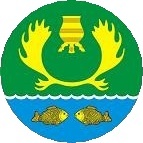 МУНИЦИПАЛЬНОЕ БЮДЖЕТНОЕ ОБРАЗОВАТЕЛЬНОЕ УЧРЕЖДЕНИЕ«Лекеченская общеобразовательная средняя школа им. А.И.Леонтьева»678205, с.Лекечен, ул. Центральная, 36Тел.: 8(41132)24721e-mail:  schlekechen@mail.ruсайт:http:// лекечен-школа.рф